Class/Subject: Philosophy  Lesson 5- “Six Questions of Socrates”Objective(s): SWBAT to engage in the first philosophical discussion and use what they learned to answer the six questions of Socrates in order to establish a epistemological thought foundation”Unit: EpistemologyPhilosophical Quote of the Day: “There is one thing I know and that is I know nothing” –Socrates (His explanation to why he was considered the wisest sage in Greece) Philosophical Song of the Day: Camila Cabello- “I Have Questions” https://www.youtube.com/watch?v=bSdPkBKHqacKey Points of the Day: Epistemology is the reflection and questioning of why and how you think like you think. Philosophy teaches us to evaluate our premises and expand our present thinking by questioningSocrates asked his students: 1. What is virtue? 2. What is moderation? 3. What is justice? 4. What is courage? 5. What is good? 6. What is piety? Socrates thought that understanding the perspectives of others on these six great questions would help him become a more excellent human being. We will explore these six questions through discussion. New Philosophical words we will use throughout the course: 1. "What premise is your assertion based upon?" or....2. Support, extend, or challenge the assertionJournal Entry:  “Answer the Six Questions of Socrates based on our discussion and your own thoughts”Supplemental Reading: “Six Questions of Socrates”- Christopher Phillips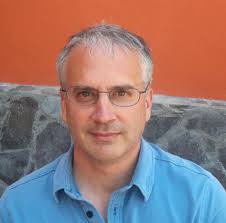 Christopher Phillips is an American author, educator, consultant, lecturer, and pro-democracy advocate. He is best known for his 2001 book Socrates Café. Public Radio International called Phillips the "Johnny Appleseed of Philosophy."